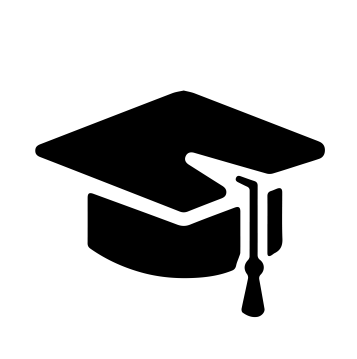 Всероссийский информационно – образовательный портал «Магистр»Веб – адрес сайта: https://magistr-r.ru/СМИ Серия ЭЛ № ФС 77 – 75609 от 19.04.2019г.(РОСКОМНАДЗОР, г. Москва)МОП СФО Сетевое издание «Магистр»ИНН 4205277233 ОГРН 1134205025349Председатель оргкомитета: Ирина Фёдоровна К.ТЛФ. 8-923-606-29-50Е -mail: metodmagistr@mail.ruГлавный редактор: Александр Сергеевич В.Е-mail: magistr-centr@magistr-r.ruИтогиПриказ №004 от 25.04.2021г.Викторина «Экологический калейдоскоп»Викторина «Земля - наш общий дом!»Викторина «Загадочные насекомые»«В мире профессий»«По сказке «Волк и семеро козлят»»«Домашний быт»«Посуда. В мире вещей»«Транспорт»«Экологический калейдоскоп»«Мы за здоровый образ жизни»«Интеллектуальный турнир»«Правила Дорожного Движения»«Космическое путешествие»«Маленькие эрудиты»«Дошколята в стране знаний»«Всё о животных»«Что мы знаем о Великой Отечественной войне?»«Финансовая грамотность»«Литературные странички»Уважаемые участники, если по каким – либо причинам вы не получили электронные свидетельства в установленный срок, просьба обратиться для выяснения обстоятельств на эл. адрес: metodmagistr@mail.ru№Населенный пункт, область, город.УчастникСтепень/ результат1МКДОУ «Детский сад №12 «Аленушка», г. Людиново, Калужской областиПинчук  Василиса, Волкова Татьяна Семеновна12МКДОУ «Детский сад №12 «Аленушка», г. Людиново, Калужской областиПАЛЬЧИК МАРИЯ АНДРЕЕВНА, ЕВТЮХОВА МАРИЯ ПЕТРОВНА13МКДОУ «Детский сад №12 «Аленушка», г. Людиново, Калужской областиЗасорин Андрей, Волкова Татьяна Семеновна14НРМ ДОБУ «ЦРР - д/с «Теремок», пгт ПойковскийЛукьянченко Евгения, Имамова Назира Набиуллаевна1№Населенный пункт, область, город.УчастникСтепень/ результат1МКДОУ «Детский сад №12 «Аленушка», г. Людиново, Калужской областиСИВОЛОБОВ АРСЕНИЙ ФЕЛИКСОВИЧ, ЕВТЮХОВА МАРИЯ ПЕТРОВНА12МК ДОУ «Детский сад «Тюльпан», Республика Калмыкия, Приютненский район, село Приютное, Рыбасова Лариса НиколаевнаМайданникова Ксения Евгеньевна13МК ДОУ «Детский сад «Тюльпан», Республика Калмыкия, Приютненский район, село Приютное, Болеева Светлана НиколаевнаАндреев Артем Викторович1№Населенный пункт, область, город.УчастникСтепень/ результат1МКДОУ «Детский сад №12 «Аленушка», г. Людиново, Калужской областиАрсеев Сергей, Волкова Татьяна Семеновна1№Населенный пункт, область, город.УчастникСтепень/ результат1МОУ «Детский сад №366 Дзержинского района Волгограда», Винникова Наталия ВикторовнаЧеботарёва Виктория, Ягудин Захар12МБДОУ «ДС «Белочка», г. Тарко  - Сале, Шихшабекова Залина МагомедкамиловнаРулева  Аглая  Сергеевна, Салихова Аиша Радислановна, Печищева Екатерина Павловна13МБОУ ЦО №31, г. Тула Оглашённых Людмила НиколаевнаРыбальченко Катя1№Населенный пункт, область, город.УчастникСтепень/ результат1МОУ «Детский сад №366 Дзержинского района Волгограда», Винникова Наталия ВикторовнаКарпов Роман1№Населенный пункт, область, город.УчастникСтепень/ результат1МОУ «Детский сад №366 Дзержинского района Волгограда», Винникова Наталия ВикторовнаПермяков Артём,Гурбанов Хабиб1№Населенный пункт, область, город.УчастникСтепень/ результат1МОУ «Детский сад №366 Дзержинского района Волгограда», Винникова Наталия ВикторовнаПлатонова Полина, Сосновская Ксения1№Населенный пункт, область, город.УчастникСтепень/ результат1МОУ «Детский сад №366 Дзержинского района Волгограда», Винникова Наталия ВикторовнаЗаяц Владимир,Шматов Марк1№Населенный пункт, область, город.УчастникСтепень/ результат1МОУ «Детский сад №366 Дзержинского района Волгограда», Винникова Наталия ВикторовнаКекшина София1№Населенный пункт, область, город.УчастникСтепень/ результат1МБУДО «Дом детского творчества» МО «ЛМР» РТ, г. ЛениногорскЯкупов Давид Рамилевич, Софронов В.Н.1№Населенный пункт, область, город.УчастникСтепень/ результат1МБУДО «Дом детского творчества» МО «ЛМР» РТ, г. ЛениногорскМинязев Камиль Линарович, Софронов В.Н.1№Населенный пункт, область, город.УчастникСтепень/ результат1МБУДО «Дом детского творчества» МО «ЛМР» РТ, г. ЛениногорскЯкупов Давид Рамилевич, Софронов В.Н.1№Населенный пункт, область, город.УчастникСтепень/ результат1Автономное Учреждение" Многофункциональный социально-молодежный комплекс " Восход"Бобкова Надежда ВладимировнаМосковская область, г. Химки.1№Населенный пункт, область, город.УчастникСтепень/ результат1МКДОУ детский сад «Родничок» с. Лебедёвка, Некрасова Елена МихайловнаВагайцева ВераЛузянин МишаОсипов Дима1№Населенный пункт, область, город.УчастникСтепень/ результат1МБДОУ ЦРР «Детский сад № 243», г. Барнаул, , Шигина Людмила АлександровнаПолоус Есения, Поправко Артём, Исаева Ксения1№Населенный пункт, область, город.УчастникСтепень/ результат1МК ДОУ «Детский сад «Тюльпан», Калмыкия, Приютненский район, с. ПриютноеИванченко Олег Анатольевич, Ковалева Светлана Александровна1№Населенный пункт, область, город.УчастникСтепень/ результат1МБУ ДО «ЦГРД и М «Орбита», г. ЧелябинскЛысова Людмила НиколаевнаАсророва  Омина  Носировна,Мурзина  Софья  Вячеславовна,Маринкин  Дмитрий  Константинович,Обухов  Владислав  Юрьевич,Никулина  София  Вячеславовна,Ниязматов  Ибодулло  Хакимжонович,Терентьев  Илья  Алексеевич,Трашаев  Даниил  Александрович,Шапов  Илья  Кириллович,Шапова  Виктория  Кирилловна,1№Населенный пункт, область, город.УчастникСтепень/ результат1МБДОУ «ДСОВ «Аленький цветочек», с.Перегребное ХМАО-Югра, Иванычева Елена ВладимировнаМерзлякова Мирослава Евгеньевна, Кречетова Александра1№Населенный пункт, область, город.УчастникСтепень/ результат1МАДОУ детский сад №2 «Росинка», г. Кировград, Свердловская область Макарова Елена ГеннадьевнаЗайцева Полина, Агафонов Иван1